Согласовано									Утверждено на педсовете		на заседании экспертной группы						протокол №___от______________		учителей математики							директор МКОУ СОШ №2		протокол № 1 от_________							___________________  / Гребенщиков А. Н./		Члены экспертной группы:							___________   /Ф.И.О._________________/	                                               приказ № ____ от ________________		___________   /Ф.И.О._________________/		___________   /Ф.И.О._________________/		Рабочая программа по математике для 7 «А» и 7 «Б» классовучителя математики МКОУ СОШ №2 высшей квалификационной категории Фирзиной Ольги Владимировны на 2013-2014 учебный год.г. Барабинск 2013Пояснительная запискаГлавной целью школьного образования является развитие ребенка как компетентной личности путем включения его в различные виды ценностной человеческой деятельности: учеба, познания, коммуникация, профессионально-трудовой выбор, личностное саморазвитие, ценностные ориентации, поиск смыслов жизнедеятельности.  Это определило цели обучения  математики: овладение системой математических знаний и умений, необходимых для применения в практической деятельности, изучения смежных дисциплин, продолжения образования.интеллектуальное развитие, формирование качеств личности, необходимых человеку для полноценной жизни в современном обществе, свойственных математической деятельности: ясности и точности мысли, критичности мышления, интуиция, логического мышления, элементов алгоритмической культуры, пространственных представлений, способности к преодолению трудностей.формирование представлений об идеях и методах математики как универсального языка науки и техники, средства моделирования явлений и процессов.воспитание культуры личности, отношения к математике как к части общечеловеческой культуры, играющей особую роль в общественном развитии.	С учетом возрастных особенностей каждого класса выстроена система учебных занятий, спроектированы цели, задачи, продуманы возможные формы контроля, сформулированы ожидаемые результаты обучения.Использованы:«Программы для общеобразовательных школ, гимназий, лицеев по математике 5 – 11 класс», Министерство Образования РФ, Москва,«Дрофа»,2005 г.Содержание программы раздел алгебра.Глава 1.Математический язык. Математическая модель. 13 чГлава 2. Линейная функция. 11 чГлава 3.  Системы двух линейных уравнений с двумя переменными. 13 чГлава 4. Степень с натуральным показателем и её свойства 6 чГлава 5. Одночлены. Арифметические операции над одночленами 8 чГлава 6. Многочлены. Арифметические операции над многочленами	 15 чГлава 7.  Разложение многочленов на множители 18 чГлава 8. Функция у=х2    9 чПовторение  10 ч.Требования к математической подготовке раздел АлгебраТема 1. «Математический язык. Математическая модель.»  Уровень обязательной подготовки обучающегосяУметь осуществлять в выражениях и формулах числовые подстановки и выполнять соответствующие вычисления.Уметь осуществлять подстановку одного выражения в другое. Уметь выражать из формул одну переменную через остальные.Уметь решать уравнения с одной переменной, сводящиеся к линейным. Уровень возможной подготовки обучающегосяЗнать как используются математические формулы для решения математических и практических задач. Уметь использовать приобретенные знания и умения в практической деятельности и повседневной жизни для выполнения расчетов по формулам, составления формул, выражающих зависимости между реальными величинами. Уметь составлять математическую модель реальной ситуации, используя математический язык. Уметь решать текстовые задачи, выделяя три этапа математического моделирования.Знать как используются уравнения для решения математических и практических задач. Понимать, что уравнения – это математический аппарат решения разнообразных задач из математики, смежных областей знаний, практики.Тема 2. «Линейная функция и ее график» Уровень обязательной подготовки обучающегосяУметь находить значения линейной функции, заданной формулой, графиком по ее аргументу. Уметь находить значение аргумента по значению линейной функции, заданной графиком.Правильно употреблять функциональную терминологию.Уметь на координатной плоскости строить график уравнения, график линейной функции.Уровень возможной подготовки обучающегосяПонимать, что функция – это математическая модель, позволяющая описывать и изучать разнообразные зависимости между реальными величинами.Уметь использовать приобретенные знания и умения в практической деятельности и повседневной жизни для интерпретации графиков реальных зависимостей между величинами.Тема 3 «Система двух линейных уравнений с двумя переменными» Уровень обязательной подготовки обучающегосяУметь решать системы линейных двух уравнений с двумя переменными. Уметь решать несложные текстовые задачи с помощью систем уравнений.Уровень возможной подготовки обучающегосяУметь решать системы линейных уравнений. Тема 4. «Степень с натуральным показателем»  Уровень обязательной подготовки обучающегосяУметь возводить числа в степень.Уметь выполнять основные действия со степенями с натуральными показателями. Уровень возможной подготовки обучающегосяУметь выполнять действия со степенями с натуральными показателями.Уметь применять свойства степеней для упрощения числовых и алгебраических выражений. Тема 5. «Одночлены.  Арифметические операции над одночленами» Уровень обязательной подготовки обучающегосяУметь выполнять основные действия с одночленами. Уметь находить значение одночлена при указанных значениях переменных. Уровень возможной подготовки обучающегосяУметь выполнять арифметические действия со сложными одночленами. Тема 6. «Многочлены. Арифметические операции над многочленами» Уровень обязательной подготовки обучающегосяУметь выполнять основные действия с многочленами. Знать формулы сокращенного умноженияУровень возможной подготовки обучающегосяУметь выполнять действия с многочленами в более сложных случаях. Уметь выполнять действия с многочленами, применять формулы сокращенного умножения при упрощении выражений, решении уравнений, решении различных задач.Тема 7. «Разложение многочлена на множители» Уровень обязательной подготовки обучающегосяУметь выполнять разложение многочленов на множители. Уметь сокращать алгебраические дроби. Уровень возможной подготовки обучающегосяУметь выполнять разложение многочленов на множители с помощью комбинации изученных приёмов Уметь сокращать сложные алгебраические дроби, комбинируя изученные методы разложения многочленов на множители.Тема 8. «Функция  » Уровень обязательной подготовки обучающегосяЗнать понятия: парабола, ветви параболы, ось симметрии параболы, ветви параболы, вершина параболы.. Уметь выполнять решение уравнений графическим способом Уметь на координатной плоскости строить график уравнения, график линейной функции.Уровень возможной подготовки обучающегосяПонимать, что функция – это математическая модель, позволяющая описывать и изучать разнообразные зависимости между реальными величинами.Уметь использовать приобретенные знания и умения в практической деятельности и повседневной жизни для интерпретации графиков реальных зависимостей между величинами.Уметь решить сложные уравнения графическим способом.Уметь строить график кусочно-заданной функции, находить область определения функции.Тема 9. «Обобщающее повторение курса алгебры за 7 класс»  Уровень обязательной подготовки обучающегосяУметь осуществлять в выражениях и формулах числовые подстановки и выполнять соответствующие вычисления.Уметь решать уравнения с одним неизвестным, сводящиеся к линейным. Уметь выполнять основные действия со степенями с натуральными показателями. Уметь выполнять основные действия с многочленами. Уметь выполнять разложение многочленов на множители. Знать формулы сокращенного умножения. Уметь строить график линейной функции.Уметь решать системы двух линейных уравнений. Уметь решать текстовые задачи алгебраическим методом.Уровень возможной подготовки обучающегосяУметь использовать приобретенные знания и умения в практической деятельности и повседневной жизни для выполнения расчетов по формулам, составления формул, выражающих зависимости между реальными величинами. Понимать, что уравнения – это математический аппарат решения разнообразных задач из математики, смежных областей знаний, практики.Уметь выполнять действия со степенями с натуральными показателями. Уметь выполнять основные действия с многочленами. Понимать, что функция – это математическая модель, позволяющая описывать и изучать разнообразные зависимости между реальными величинами.Уметь использовать приобретенные знания и умения в практической деятельности и повседневной жизни для интерпретации графиков реальных зависимостей между величинами.Уметь решать системы двух линейных уравнений. Уметь решать текстовые задачи с помощью систем уравнений.Раздел алгебра содержание учебного материалаДополнительные пособия :            для учащихся:Энциклопедия. Я познаю мир. Великие ученые. – М.: ООО «Издательство АСТ», 2003;Энциклопедия. Я познаю мир. Математика. – М.: ООО «Издательство АСТ», 2003;О.Ю. Черкасов, А.Г. Якушев Математика. Справочник. – М.: АСТ-ПРЕСС ШКОЛА, 2006:Л.В. Кузнецова и др. Сборник заданий для проведения письменного  экзамена по алгебре  за курс средней школы. 9 класс. – М.: Дрофа, 2004;В.Г. Мантуленко, О.Г. Гетманенко Кроссворды для школьников. Математика. – Ярославль: «Академия развития», 1998;В.С. Крамор Задачи с параметрами и методы их решения. – М.: ООО «Издательство Оникс»: ООО «Издательство «Мир и Образование», 2007;С.А. Шестаков Сборник задач для подготовки и проведения письменного экзамена по алгебре за курс основной школы: 9 класс – М.: АСТ: Астрель, 2006;Ф.Ф. Лысенко  Предпрофильная подготовка итоговой аттестации / 2006,2007, 2008. Ростов-на-Дону; издательство «Легион»;Энциклопедия для детей. Т. 11, Математика, М., 1998.  для учителя:Д. В. Клименченко Задачи по математике для любознательных. – М., Просвещение», 2007;Л.А. Александрова Алгебра. Самостоятельные работы – М.: Мнемозина,2001. – М.: Мнемозина, 2007;Ю.П. Дудницын, Е.Е. Тульчинская. Алгебра – 7. Контрольные работы (под ред. А.Г.Мордковича). – М.: Мнемозина, 2007;А.Г. Мордкович, Е.Е. Тульчинская.  Тесты по алгебре для 7-9 классов. – М.: Мнемозина, 2007.Г. Мордкович А.Г.  Алгебра 7-9  Методическое пособие для учителей. – М.: Мнемозина, 2004;Е. Б. Арутюнян. Математические диктанты для 5-9 классов. – М. 1995.Л.Ф. Пичурин. За страницами учебника алгебры. – М.,1990;Н.В. Заболотнева. Олимпиадные задания по математике 5-8 классы. – Волгоград: Учитель, 2006;Ф.Ф. Лысенко  Учебно-тренировочные тестовые задания «малого» ЕГЭ по математики Ростов-на-Дону; издательство «Легион», 2008;  В.Н. Студенецкая  Математика: система подготовки учащихся к ЕГЭ, Волгоград, 2004;Е.Б. Арутюнян и др. Математические диктанты для  5-9 классов. М 1995;  Математика. Еженедельное приложение к газете «Первое сентября»;  Математика в школе. Ежемесячный научно-методический журнал.ПредметКол-во уроковучебникАлгебра 3 ч. В неделю, всего 105 ч.А.Г.Мордкович. Алгебра – 7. Часть 1. Учебник. – М.: Мнемозина, 2008;А.Г. Мордкович, Т.Н. Мишустина, Е.Е. Тульчинская. Задачник. Алгебра – 7. Часть 2. Задачник. – М.: Мнемозина, 2008;Уровень обязательной подготовки выпускника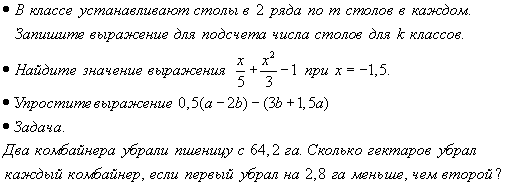 Уровень возможной подготовки выпускника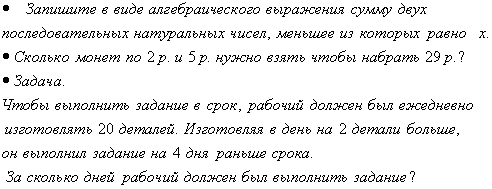 Уровень обязательной подготовки выпускника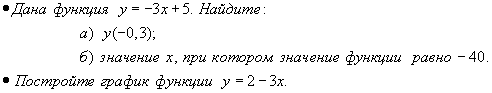 Уровень возможной подготовки выпускника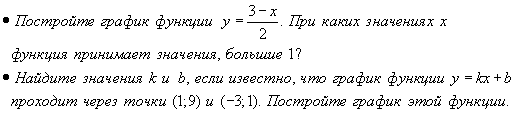 Уровень обязательной подготовки выпускника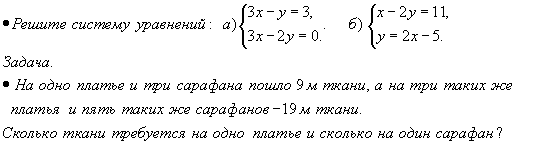 Уровень возможной подготовки выпускника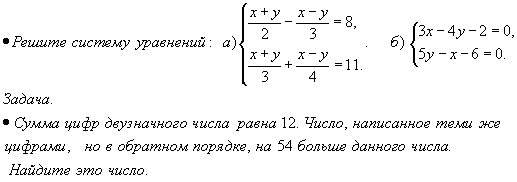 Уровень обязательной подготовки выпускника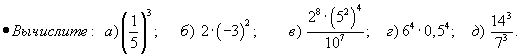 Уровень возможной подготовки выпускника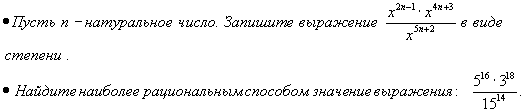 Уровень обязательной подготовки выпускника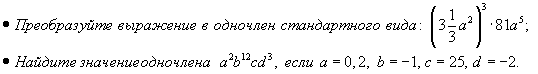 Уровень возможной подготовки выпускника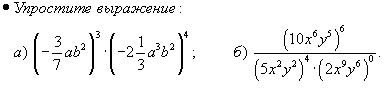 Уровень обязательной подготовки выпускника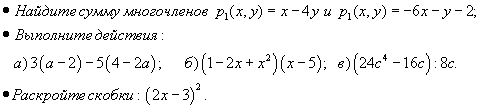 Уровень возможной подготовки выпускника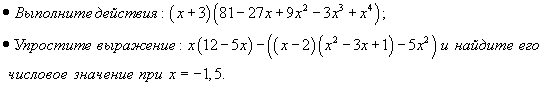 Уровень обязательной подготовки выпускника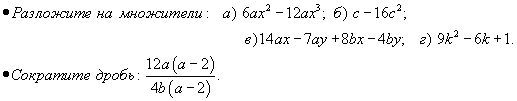 Уровень возможной подготовки выпускника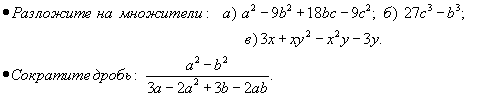 Уровень обязательной подготовки выпускника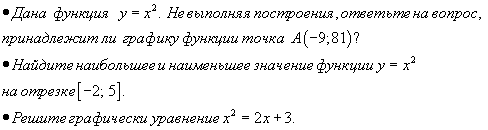 Уровень возможной подготовки выпускника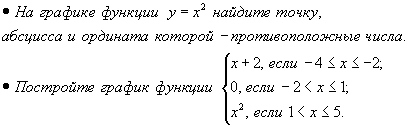 Уровень обязательной подготовки выпускника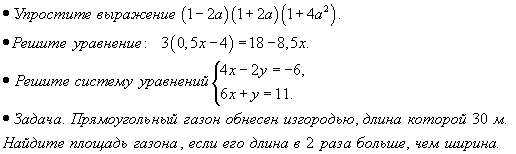 Уровень возможной подготовки выпускника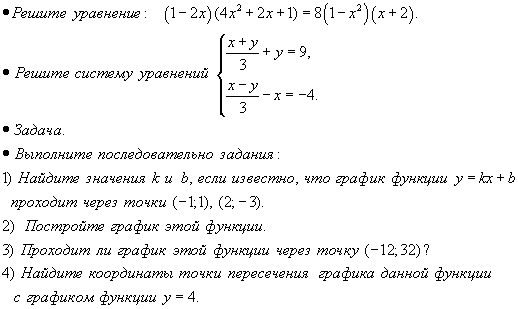 №Тема.Кол-во часовдатаКонтрольПовторениеМатериально-техническое обеспечениеМежпредметные связиГлава 1.Математический язык. Математическая модель. 13 чОсновная цель:      Формирование представлений о целостности и непрерывности курса математики 5 и 6 класса.                                    Обобщить и систематизировать знания о числовых выражениях, о допустимых и недопустимых  значениях переменной,  выражения,                                    о  математических  утверждениях, о математическом языке; о выполнении действий  по  арифметическим законам сложения и умножения,  действия с                                                                                                                                                                           десятичными дробями, действия с обыкновенными  дробями.                                        Овладение навыками  решения задач, составляя математическую модель реальной ситуации.                                        Развитие логического, математического мышления и интуиции, творческих способностей  в области  математики.Основные дидактические единицы: Числовые и алгебраические выражения. Первые представления о математическом языке и о математической модели. Линейные уравнения как математические модели реальных ситуаций.Глава 1.Математический язык. Математическая модель. 13 чОсновная цель:      Формирование представлений о целостности и непрерывности курса математики 5 и 6 класса.                                    Обобщить и систематизировать знания о числовых выражениях, о допустимых и недопустимых  значениях переменной,  выражения,                                    о  математических  утверждениях, о математическом языке; о выполнении действий  по  арифметическим законам сложения и умножения,  действия с                                                                                                                                                                           десятичными дробями, действия с обыкновенными  дробями.                                        Овладение навыками  решения задач, составляя математическую модель реальной ситуации.                                        Развитие логического, математического мышления и интуиции, творческих способностей  в области  математики.Основные дидактические единицы: Числовые и алгебраические выражения. Первые представления о математическом языке и о математической модели. Линейные уравнения как математические модели реальных ситуаций.Глава 1.Математический язык. Математическая модель. 13 чОсновная цель:      Формирование представлений о целостности и непрерывности курса математики 5 и 6 класса.                                    Обобщить и систематизировать знания о числовых выражениях, о допустимых и недопустимых  значениях переменной,  выражения,                                    о  математических  утверждениях, о математическом языке; о выполнении действий  по  арифметическим законам сложения и умножения,  действия с                                                                                                                                                                           десятичными дробями, действия с обыкновенными  дробями.                                        Овладение навыками  решения задач, составляя математическую модель реальной ситуации.                                        Развитие логического, математического мышления и интуиции, творческих способностей  в области  математики.Основные дидактические единицы: Числовые и алгебраические выражения. Первые представления о математическом языке и о математической модели. Линейные уравнения как математические модели реальных ситуаций.Глава 1.Математический язык. Математическая модель. 13 чОсновная цель:      Формирование представлений о целостности и непрерывности курса математики 5 и 6 класса.                                    Обобщить и систематизировать знания о числовых выражениях, о допустимых и недопустимых  значениях переменной,  выражения,                                    о  математических  утверждениях, о математическом языке; о выполнении действий  по  арифметическим законам сложения и умножения,  действия с                                                                                                                                                                           десятичными дробями, действия с обыкновенными  дробями.                                        Овладение навыками  решения задач, составляя математическую модель реальной ситуации.                                        Развитие логического, математического мышления и интуиции, творческих способностей  в области  математики.Основные дидактические единицы: Числовые и алгебраические выражения. Первые представления о математическом языке и о математической модели. Линейные уравнения как математические модели реальных ситуаций.Глава 1.Математический язык. Математическая модель. 13 чОсновная цель:      Формирование представлений о целостности и непрерывности курса математики 5 и 6 класса.                                    Обобщить и систематизировать знания о числовых выражениях, о допустимых и недопустимых  значениях переменной,  выражения,                                    о  математических  утверждениях, о математическом языке; о выполнении действий  по  арифметическим законам сложения и умножения,  действия с                                                                                                                                                                           десятичными дробями, действия с обыкновенными  дробями.                                        Овладение навыками  решения задач, составляя математическую модель реальной ситуации.                                        Развитие логического, математического мышления и интуиции, творческих способностей  в области  математики.Основные дидактические единицы: Числовые и алгебраические выражения. Первые представления о математическом языке и о математической модели. Линейные уравнения как математические модели реальных ситуаций.Глава 1.Математический язык. Математическая модель. 13 чОсновная цель:      Формирование представлений о целостности и непрерывности курса математики 5 и 6 класса.                                    Обобщить и систематизировать знания о числовых выражениях, о допустимых и недопустимых  значениях переменной,  выражения,                                    о  математических  утверждениях, о математическом языке; о выполнении действий  по  арифметическим законам сложения и умножения,  действия с                                                                                                                                                                           десятичными дробями, действия с обыкновенными  дробями.                                        Овладение навыками  решения задач, составляя математическую модель реальной ситуации.                                        Развитие логического, математического мышления и интуиции, творческих способностей  в области  математики.Основные дидактические единицы: Числовые и алгебраические выражения. Первые представления о математическом языке и о математической модели. Линейные уравнения как математические модели реальных ситуаций.Глава 1.Математический язык. Математическая модель. 13 чОсновная цель:      Формирование представлений о целостности и непрерывности курса математики 5 и 6 класса.                                    Обобщить и систематизировать знания о числовых выражениях, о допустимых и недопустимых  значениях переменной,  выражения,                                    о  математических  утверждениях, о математическом языке; о выполнении действий  по  арифметическим законам сложения и умножения,  действия с                                                                                                                                                                           десятичными дробями, действия с обыкновенными  дробями.                                        Овладение навыками  решения задач, составляя математическую модель реальной ситуации.                                        Развитие логического, математического мышления и интуиции, творческих способностей  в области  математики.Основные дидактические единицы: Числовые и алгебраические выражения. Первые представления о математическом языке и о математической модели. Линейные уравнения как математические модели реальных ситуаций.Глава 1.Математический язык. Математическая модель. 13 чОсновная цель:      Формирование представлений о целостности и непрерывности курса математики 5 и 6 класса.                                    Обобщить и систематизировать знания о числовых выражениях, о допустимых и недопустимых  значениях переменной,  выражения,                                    о  математических  утверждениях, о математическом языке; о выполнении действий  по  арифметическим законам сложения и умножения,  действия с                                                                                                                                                                           десятичными дробями, действия с обыкновенными  дробями.                                        Овладение навыками  решения задач, составляя математическую модель реальной ситуации.                                        Развитие логического, математического мышления и интуиции, творческих способностей  в области  математики.Основные дидактические единицы: Числовые и алгебраические выражения. Первые представления о математическом языке и о математической модели. Линейные уравнения как математические модели реальных ситуаций.123§1.Числовые и алгебраические выражения.3 чУпрощение выраженийЗадание для устного счета «Числовые выражения»56§2. Что такое математический язык.2 чСамостоятельная работа 1.1 «Числовые выражения и выражения с переменными»Свойства арифметических действийЗадание для устного счета.  «Свойства арифметических действий»Физика,химия789§3. Что такое математическая модель.3 чСамостоятельная работа 1.2 «Преобразования выражений»Решение уравненийДемонстрационный материал «Что такое математическая модель»Физика,химия1011§4. Линейное уравнение с одной  переменной.2 чСамостоятельная работа 1.3 «Уравнение с одной переменной»Решение уравненийДемонстрационный материал «Уравнение и его корни»1213§5. Координатная прямая.2 чположительные и отрицательные числаДемонстрационный материал «Координатная прямая»14Контрольная работа №1 по теме «Математический язык. Математическая модель»1 чГлава 2. Линейная функция. 11 чОсновная цель: Формирование представлений о прямоугольной системе координат, об абсциссе, ординате,  о числовых  промежутках, о числовых лучах, о линейной функции и ее графике.                                        Формирование умений построения графика линейной функции, исследования взаимного расположение  графиков линейных Функций.                                        Овладение умением  применения  алгоритма отыскания координат точки, заданной в прямоугольной  системе координат, алгоритма построения точки в прямоугольной системе координат, алгоритма построения графика линейного уравнения                                         Овладение навыками решения линейного уравнения с двумя переменными . Основные дидактические единицы: Координатная прямая, виды промежутков на ней. Координатная плоскость. Линейное уравнение с двумя переменными и его график. Линейная функция и её график. Отыскание наибольших и наименьших значений линейной функции на заданном промежутке. Прямая пропорциональность и её график. Взаимное расположение графиков линейных функций. Возрастание и убывание линейной функции.            Глава 2. Линейная функция. 11 чОсновная цель: Формирование представлений о прямоугольной системе координат, об абсциссе, ординате,  о числовых  промежутках, о числовых лучах, о линейной функции и ее графике.                                        Формирование умений построения графика линейной функции, исследования взаимного расположение  графиков линейных Функций.                                        Овладение умением  применения  алгоритма отыскания координат точки, заданной в прямоугольной  системе координат, алгоритма построения точки в прямоугольной системе координат, алгоритма построения графика линейного уравнения                                         Овладение навыками решения линейного уравнения с двумя переменными . Основные дидактические единицы: Координатная прямая, виды промежутков на ней. Координатная плоскость. Линейное уравнение с двумя переменными и его график. Линейная функция и её график. Отыскание наибольших и наименьших значений линейной функции на заданном промежутке. Прямая пропорциональность и её график. Взаимное расположение графиков линейных функций. Возрастание и убывание линейной функции.            Глава 2. Линейная функция. 11 чОсновная цель: Формирование представлений о прямоугольной системе координат, об абсциссе, ординате,  о числовых  промежутках, о числовых лучах, о линейной функции и ее графике.                                        Формирование умений построения графика линейной функции, исследования взаимного расположение  графиков линейных Функций.                                        Овладение умением  применения  алгоритма отыскания координат точки, заданной в прямоугольной  системе координат, алгоритма построения точки в прямоугольной системе координат, алгоритма построения графика линейного уравнения                                         Овладение навыками решения линейного уравнения с двумя переменными . Основные дидактические единицы: Координатная прямая, виды промежутков на ней. Координатная плоскость. Линейное уравнение с двумя переменными и его график. Линейная функция и её график. Отыскание наибольших и наименьших значений линейной функции на заданном промежутке. Прямая пропорциональность и её график. Взаимное расположение графиков линейных функций. Возрастание и убывание линейной функции.            Глава 2. Линейная функция. 11 чОсновная цель: Формирование представлений о прямоугольной системе координат, об абсциссе, ординате,  о числовых  промежутках, о числовых лучах, о линейной функции и ее графике.                                        Формирование умений построения графика линейной функции, исследования взаимного расположение  графиков линейных Функций.                                        Овладение умением  применения  алгоритма отыскания координат точки, заданной в прямоугольной  системе координат, алгоритма построения точки в прямоугольной системе координат, алгоритма построения графика линейного уравнения                                         Овладение навыками решения линейного уравнения с двумя переменными . Основные дидактические единицы: Координатная прямая, виды промежутков на ней. Координатная плоскость. Линейное уравнение с двумя переменными и его график. Линейная функция и её график. Отыскание наибольших и наименьших значений линейной функции на заданном промежутке. Прямая пропорциональность и её график. Взаимное расположение графиков линейных функций. Возрастание и убывание линейной функции.            Глава 2. Линейная функция. 11 чОсновная цель: Формирование представлений о прямоугольной системе координат, об абсциссе, ординате,  о числовых  промежутках, о числовых лучах, о линейной функции и ее графике.                                        Формирование умений построения графика линейной функции, исследования взаимного расположение  графиков линейных Функций.                                        Овладение умением  применения  алгоритма отыскания координат точки, заданной в прямоугольной  системе координат, алгоритма построения точки в прямоугольной системе координат, алгоритма построения графика линейного уравнения                                         Овладение навыками решения линейного уравнения с двумя переменными . Основные дидактические единицы: Координатная прямая, виды промежутков на ней. Координатная плоскость. Линейное уравнение с двумя переменными и его график. Линейная функция и её график. Отыскание наибольших и наименьших значений линейной функции на заданном промежутке. Прямая пропорциональность и её график. Взаимное расположение графиков линейных функций. Возрастание и убывание линейной функции.            Глава 2. Линейная функция. 11 чОсновная цель: Формирование представлений о прямоугольной системе координат, об абсциссе, ординате,  о числовых  промежутках, о числовых лучах, о линейной функции и ее графике.                                        Формирование умений построения графика линейной функции, исследования взаимного расположение  графиков линейных Функций.                                        Овладение умением  применения  алгоритма отыскания координат точки, заданной в прямоугольной  системе координат, алгоритма построения точки в прямоугольной системе координат, алгоритма построения графика линейного уравнения                                         Овладение навыками решения линейного уравнения с двумя переменными . Основные дидактические единицы: Координатная прямая, виды промежутков на ней. Координатная плоскость. Линейное уравнение с двумя переменными и его график. Линейная функция и её график. Отыскание наибольших и наименьших значений линейной функции на заданном промежутке. Прямая пропорциональность и её график. Взаимное расположение графиков линейных функций. Возрастание и убывание линейной функции.            Глава 2. Линейная функция. 11 чОсновная цель: Формирование представлений о прямоугольной системе координат, об абсциссе, ординате,  о числовых  промежутках, о числовых лучах, о линейной функции и ее графике.                                        Формирование умений построения графика линейной функции, исследования взаимного расположение  графиков линейных Функций.                                        Овладение умением  применения  алгоритма отыскания координат точки, заданной в прямоугольной  системе координат, алгоритма построения точки в прямоугольной системе координат, алгоритма построения графика линейного уравнения                                         Овладение навыками решения линейного уравнения с двумя переменными . Основные дидактические единицы: Координатная прямая, виды промежутков на ней. Координатная плоскость. Линейное уравнение с двумя переменными и его график. Линейная функция и её график. Отыскание наибольших и наименьших значений линейной функции на заданном промежутке. Прямая пропорциональность и её график. Взаимное расположение графиков линейных функций. Возрастание и убывание линейной функции.            Глава 2. Линейная функция. 11 чОсновная цель: Формирование представлений о прямоугольной системе координат, об абсциссе, ординате,  о числовых  промежутках, о числовых лучах, о линейной функции и ее графике.                                        Формирование умений построения графика линейной функции, исследования взаимного расположение  графиков линейных Функций.                                        Овладение умением  применения  алгоритма отыскания координат точки, заданной в прямоугольной  системе координат, алгоритма построения точки в прямоугольной системе координат, алгоритма построения графика линейного уравнения                                         Овладение навыками решения линейного уравнения с двумя переменными . Основные дидактические единицы: Координатная прямая, виды промежутков на ней. Координатная плоскость. Линейное уравнение с двумя переменными и его график. Линейная функция и её график. Отыскание наибольших и наименьших значений линейной функции на заданном промежутке. Прямая пропорциональность и её график. Взаимное расположение графиков линейных функций. Возрастание и убывание линейной функции.            1516§6. Координатная плоскость.2 чКоординатная прямая Демонстрационный материал "Координатная плоскость"География 171819§7. Линейное уравнение с двумя переменными и его график.3 чСамостоятельная работа 2.1 «Линейное уравнение с двумя переменными»Решение уравненийДемонстрационный материал  Линейное уравнение с двумя переменными Физика, химия202122§8. Линейная функция и её график.3 чСамостоятельная работа 2.2 "Линейная функция и ее график"Решение уравненийПрямоугольная система координат на плоскостиФизика,химия23§9. Прямая пропорциональность и её график.1 чДействия с положительными и отрицательными числами24§10. Взаимное расположение графиков линейных функций.1 чТест «Линейная  функция и ее график»Действия с положительными и отрицательными числамиУчебная таблица «Взаимное расположение прямых.Физика,химия25Контрольная работа №2.Тема: «Линейная функция»1 чГлава 3.  Системы двух линейных уравнений с двумя переменными. 13 чОсновная цель:      Формирование представлений о системе двух  линейных уравнений с двумя переменными, о совместности системы,                                          о  неопределенной системе уравнении.                                        Овладение умением  решения систем линейных уравнений графическим методом, методом подстановки и методом                                             алгебраического  сложения.                                               Овладение навыками  составления математической модели реальных ситуации в виде системы двух линейных уравнений с  двумя                                         переменными. Основные дидактические единицы: Основные понятия, связанные с системами двух линейных уравнений с двумя переменными. Графическое решение систем. Метод подстановки, метод алгебраического сложения. Системы двух линейных уравнений с двумя переменными как математические модели реальных ситуаций (текстовые задачи).Глава 3.  Системы двух линейных уравнений с двумя переменными. 13 чОсновная цель:      Формирование представлений о системе двух  линейных уравнений с двумя переменными, о совместности системы,                                          о  неопределенной системе уравнении.                                        Овладение умением  решения систем линейных уравнений графическим методом, методом подстановки и методом                                             алгебраического  сложения.                                               Овладение навыками  составления математической модели реальных ситуации в виде системы двух линейных уравнений с  двумя                                         переменными. Основные дидактические единицы: Основные понятия, связанные с системами двух линейных уравнений с двумя переменными. Графическое решение систем. Метод подстановки, метод алгебраического сложения. Системы двух линейных уравнений с двумя переменными как математические модели реальных ситуаций (текстовые задачи).Глава 3.  Системы двух линейных уравнений с двумя переменными. 13 чОсновная цель:      Формирование представлений о системе двух  линейных уравнений с двумя переменными, о совместности системы,                                          о  неопределенной системе уравнении.                                        Овладение умением  решения систем линейных уравнений графическим методом, методом подстановки и методом                                             алгебраического  сложения.                                               Овладение навыками  составления математической модели реальных ситуации в виде системы двух линейных уравнений с  двумя                                         переменными. Основные дидактические единицы: Основные понятия, связанные с системами двух линейных уравнений с двумя переменными. Графическое решение систем. Метод подстановки, метод алгебраического сложения. Системы двух линейных уравнений с двумя переменными как математические модели реальных ситуаций (текстовые задачи).Глава 3.  Системы двух линейных уравнений с двумя переменными. 13 чОсновная цель:      Формирование представлений о системе двух  линейных уравнений с двумя переменными, о совместности системы,                                          о  неопределенной системе уравнении.                                        Овладение умением  решения систем линейных уравнений графическим методом, методом подстановки и методом                                             алгебраического  сложения.                                               Овладение навыками  составления математической модели реальных ситуации в виде системы двух линейных уравнений с  двумя                                         переменными. Основные дидактические единицы: Основные понятия, связанные с системами двух линейных уравнений с двумя переменными. Графическое решение систем. Метод подстановки, метод алгебраического сложения. Системы двух линейных уравнений с двумя переменными как математические модели реальных ситуаций (текстовые задачи).Глава 3.  Системы двух линейных уравнений с двумя переменными. 13 чОсновная цель:      Формирование представлений о системе двух  линейных уравнений с двумя переменными, о совместности системы,                                          о  неопределенной системе уравнении.                                        Овладение умением  решения систем линейных уравнений графическим методом, методом подстановки и методом                                             алгебраического  сложения.                                               Овладение навыками  составления математической модели реальных ситуации в виде системы двух линейных уравнений с  двумя                                         переменными. Основные дидактические единицы: Основные понятия, связанные с системами двух линейных уравнений с двумя переменными. Графическое решение систем. Метод подстановки, метод алгебраического сложения. Системы двух линейных уравнений с двумя переменными как математические модели реальных ситуаций (текстовые задачи).Глава 3.  Системы двух линейных уравнений с двумя переменными. 13 чОсновная цель:      Формирование представлений о системе двух  линейных уравнений с двумя переменными, о совместности системы,                                          о  неопределенной системе уравнении.                                        Овладение умением  решения систем линейных уравнений графическим методом, методом подстановки и методом                                             алгебраического  сложения.                                               Овладение навыками  составления математической модели реальных ситуации в виде системы двух линейных уравнений с  двумя                                         переменными. Основные дидактические единицы: Основные понятия, связанные с системами двух линейных уравнений с двумя переменными. Графическое решение систем. Метод подстановки, метод алгебраического сложения. Системы двух линейных уравнений с двумя переменными как математические модели реальных ситуаций (текстовые задачи).Глава 3.  Системы двух линейных уравнений с двумя переменными. 13 чОсновная цель:      Формирование представлений о системе двух  линейных уравнений с двумя переменными, о совместности системы,                                          о  неопределенной системе уравнении.                                        Овладение умением  решения систем линейных уравнений графическим методом, методом подстановки и методом                                             алгебраического  сложения.                                               Овладение навыками  составления математической модели реальных ситуации в виде системы двух линейных уравнений с  двумя                                         переменными. Основные дидактические единицы: Основные понятия, связанные с системами двух линейных уравнений с двумя переменными. Графическое решение систем. Метод подстановки, метод алгебраического сложения. Системы двух линейных уравнений с двумя переменными как математические модели реальных ситуаций (текстовые задачи).Глава 3.  Системы двух линейных уравнений с двумя переменными. 13 чОсновная цель:      Формирование представлений о системе двух  линейных уравнений с двумя переменными, о совместности системы,                                          о  неопределенной системе уравнении.                                        Овладение умением  решения систем линейных уравнений графическим методом, методом подстановки и методом                                             алгебраического  сложения.                                               Овладение навыками  составления математической модели реальных ситуации в виде системы двух линейных уравнений с  двумя                                         переменными. Основные дидактические единицы: Основные понятия, связанные с системами двух линейных уравнений с двумя переменными. Графическое решение систем. Метод подстановки, метод алгебраического сложения. Системы двух линейных уравнений с двумя переменными как математические модели реальных ситуаций (текстовые задачи).2627§11. Основные понятия.2 чДемонстрационный материал «Графический способ решения систем линейных уравнений»282930§12. Метод подстановки.3 чСамостоятельная работа 3.1«Метод подстановки»Виртуальная лаборатория «График уравнения вида f(x,y)=0»Физика313233§13. Метод алгебраического сложения.3 чУстный счетСамостоятельная работа 3.2 "Метод алгебраического сложения"Физика34353637§14.Системы двух линейных уравнений с двумя переменными как математические модели реальных ситуаций.4 чСамостоятельная работа 3.3 «Решение задач с помощью систем уравнений»Задания для устного счета «Решение систем линейных уравнений»38Контрольная работа №3. «Системы двух линейных уравнений с двумя переменными»1 чГлава 4. Степень с натуральным показателем и её свойства 6 чОсновная цель:      Формирование представлений о степени с натуральным показателем, о степени с нулевым показателем.                                         Формирование умений составления таблицы основных степеней и применение ее при решении заданий.                                        Овладение умением  применения свойств степени с натуральным показателем при решении задач, выполнять действие  умножение и деление степеней с одинаковыми показателями.                                        Овладение навыками решения уравнений, содержащих степень с натуральным показателем.    Основные дидактические единицы: Степень с натуральным показателем, степень, основание степени, показатель степени, возведение в степень, четная степень, нечетная степень.Глава 4. Степень с натуральным показателем и её свойства 6 чОсновная цель:      Формирование представлений о степени с натуральным показателем, о степени с нулевым показателем.                                         Формирование умений составления таблицы основных степеней и применение ее при решении заданий.                                        Овладение умением  применения свойств степени с натуральным показателем при решении задач, выполнять действие  умножение и деление степеней с одинаковыми показателями.                                        Овладение навыками решения уравнений, содержащих степень с натуральным показателем.    Основные дидактические единицы: Степень с натуральным показателем, степень, основание степени, показатель степени, возведение в степень, четная степень, нечетная степень.Глава 4. Степень с натуральным показателем и её свойства 6 чОсновная цель:      Формирование представлений о степени с натуральным показателем, о степени с нулевым показателем.                                         Формирование умений составления таблицы основных степеней и применение ее при решении заданий.                                        Овладение умением  применения свойств степени с натуральным показателем при решении задач, выполнять действие  умножение и деление степеней с одинаковыми показателями.                                        Овладение навыками решения уравнений, содержащих степень с натуральным показателем.    Основные дидактические единицы: Степень с натуральным показателем, степень, основание степени, показатель степени, возведение в степень, четная степень, нечетная степень.Глава 4. Степень с натуральным показателем и её свойства 6 чОсновная цель:      Формирование представлений о степени с натуральным показателем, о степени с нулевым показателем.                                         Формирование умений составления таблицы основных степеней и применение ее при решении заданий.                                        Овладение умением  применения свойств степени с натуральным показателем при решении задач, выполнять действие  умножение и деление степеней с одинаковыми показателями.                                        Овладение навыками решения уравнений, содержащих степень с натуральным показателем.    Основные дидактические единицы: Степень с натуральным показателем, степень, основание степени, показатель степени, возведение в степень, четная степень, нечетная степень.Глава 4. Степень с натуральным показателем и её свойства 6 чОсновная цель:      Формирование представлений о степени с натуральным показателем, о степени с нулевым показателем.                                         Формирование умений составления таблицы основных степеней и применение ее при решении заданий.                                        Овладение умением  применения свойств степени с натуральным показателем при решении задач, выполнять действие  умножение и деление степеней с одинаковыми показателями.                                        Овладение навыками решения уравнений, содержащих степень с натуральным показателем.    Основные дидактические единицы: Степень с натуральным показателем, степень, основание степени, показатель степени, возведение в степень, четная степень, нечетная степень.Глава 4. Степень с натуральным показателем и её свойства 6 чОсновная цель:      Формирование представлений о степени с натуральным показателем, о степени с нулевым показателем.                                         Формирование умений составления таблицы основных степеней и применение ее при решении заданий.                                        Овладение умением  применения свойств степени с натуральным показателем при решении задач, выполнять действие  умножение и деление степеней с одинаковыми показателями.                                        Овладение навыками решения уравнений, содержащих степень с натуральным показателем.    Основные дидактические единицы: Степень с натуральным показателем, степень, основание степени, показатель степени, возведение в степень, четная степень, нечетная степень.Глава 4. Степень с натуральным показателем и её свойства 6 чОсновная цель:      Формирование представлений о степени с натуральным показателем, о степени с нулевым показателем.                                         Формирование умений составления таблицы основных степеней и применение ее при решении заданий.                                        Овладение умением  применения свойств степени с натуральным показателем при решении задач, выполнять действие  умножение и деление степеней с одинаковыми показателями.                                        Овладение навыками решения уравнений, содержащих степень с натуральным показателем.    Основные дидактические единицы: Степень с натуральным показателем, степень, основание степени, показатель степени, возведение в степень, четная степень, нечетная степень.39§15. Что такое степень с натуральным показателем1 чУстный счетЗадание для устного счета «Обыкновенные дроби», Демонстрационный материал «Степень с натуральным показателем»информатика40§16. Таблицы основных степеней1 чУстный счёт, индивидуальный контрольДесятичные дробиЗадание для устного счета «Десятичные дроби», учебная таблица «Значение степеней»Физика4142§17. Свойства степеней с натуральным показателем.2 чУстный счёт, индивидуальный контрольДесятичные дробиЗадание для устного счета «Определение степени с натуральным показателем», учебная таблица «Свойства степеней»43§18. Умножение и деление степеней с одинаковым показателем.1 чСамостоятельная работа 4.1«Степень с натуральным показателем»Обыкновенные дроби Учебная таблица «Свойства степеней»44§19. Степень с нулевым показателем1 чУстный счёт, индивидуальный контрольОбыкновенные дроби Задание для устного счета «Свойства степени с натуральным показателем»Информатика Глава 5. Одночлены. Арифметические операции над одночленами 8 чОсновная цель:      Формирование представлений об одночлене стандартного вида, об арифметических операциях над одночленами,                                         о подобных одночленах.  Умеют развернуто обосновывать суждения.                                        Формирование умений представлять одночлен в стандартном виде, выполнять арифметические действия  над одночленами.                                        Овладение умением  складывать, вычитать, умножать и делить одночлены, а также возводить одночлен в степень. Основные дидактические единицы: Понятие одночлена, его стандартный вид. Сложение и вычитание одночленов, умножение одночленов, возведение одночлена в натуральную степень. Деление одночлена на одночлен.Глава 5. Одночлены. Арифметические операции над одночленами 8 чОсновная цель:      Формирование представлений об одночлене стандартного вида, об арифметических операциях над одночленами,                                         о подобных одночленах.  Умеют развернуто обосновывать суждения.                                        Формирование умений представлять одночлен в стандартном виде, выполнять арифметические действия  над одночленами.                                        Овладение умением  складывать, вычитать, умножать и делить одночлены, а также возводить одночлен в степень. Основные дидактические единицы: Понятие одночлена, его стандартный вид. Сложение и вычитание одночленов, умножение одночленов, возведение одночлена в натуральную степень. Деление одночлена на одночлен.Глава 5. Одночлены. Арифметические операции над одночленами 8 чОсновная цель:      Формирование представлений об одночлене стандартного вида, об арифметических операциях над одночленами,                                         о подобных одночленах.  Умеют развернуто обосновывать суждения.                                        Формирование умений представлять одночлен в стандартном виде, выполнять арифметические действия  над одночленами.                                        Овладение умением  складывать, вычитать, умножать и делить одночлены, а также возводить одночлен в степень. Основные дидактические единицы: Понятие одночлена, его стандартный вид. Сложение и вычитание одночленов, умножение одночленов, возведение одночлена в натуральную степень. Деление одночлена на одночлен.Глава 5. Одночлены. Арифметические операции над одночленами 8 чОсновная цель:      Формирование представлений об одночлене стандартного вида, об арифметических операциях над одночленами,                                         о подобных одночленах.  Умеют развернуто обосновывать суждения.                                        Формирование умений представлять одночлен в стандартном виде, выполнять арифметические действия  над одночленами.                                        Овладение умением  складывать, вычитать, умножать и делить одночлены, а также возводить одночлен в степень. Основные дидактические единицы: Понятие одночлена, его стандартный вид. Сложение и вычитание одночленов, умножение одночленов, возведение одночлена в натуральную степень. Деление одночлена на одночлен.Глава 5. Одночлены. Арифметические операции над одночленами 8 чОсновная цель:      Формирование представлений об одночлене стандартного вида, об арифметических операциях над одночленами,                                         о подобных одночленах.  Умеют развернуто обосновывать суждения.                                        Формирование умений представлять одночлен в стандартном виде, выполнять арифметические действия  над одночленами.                                        Овладение умением  складывать, вычитать, умножать и делить одночлены, а также возводить одночлен в степень. Основные дидактические единицы: Понятие одночлена, его стандартный вид. Сложение и вычитание одночленов, умножение одночленов, возведение одночлена в натуральную степень. Деление одночлена на одночлен.Глава 5. Одночлены. Арифметические операции над одночленами 8 чОсновная цель:      Формирование представлений об одночлене стандартного вида, об арифметических операциях над одночленами,                                         о подобных одночленах.  Умеют развернуто обосновывать суждения.                                        Формирование умений представлять одночлен в стандартном виде, выполнять арифметические действия  над одночленами.                                        Овладение умением  складывать, вычитать, умножать и делить одночлены, а также возводить одночлен в степень. Основные дидактические единицы: Понятие одночлена, его стандартный вид. Сложение и вычитание одночленов, умножение одночленов, возведение одночлена в натуральную степень. Деление одночлена на одночлен.Глава 5. Одночлены. Арифметические операции над одночленами 8 чОсновная цель:      Формирование представлений об одночлене стандартного вида, об арифметических операциях над одночленами,                                         о подобных одночленах.  Умеют развернуто обосновывать суждения.                                        Формирование умений представлять одночлен в стандартном виде, выполнять арифметические действия  над одночленами.                                        Овладение умением  складывать, вычитать, умножать и делить одночлены, а также возводить одночлен в степень. Основные дидактические единицы: Понятие одночлена, его стандартный вид. Сложение и вычитание одночленов, умножение одночленов, возведение одночлена в натуральную степень. Деление одночлена на одночлен.Глава 5. Одночлены. Арифметические операции над одночленами 8 чОсновная цель:      Формирование представлений об одночлене стандартного вида, об арифметических операциях над одночленами,                                         о подобных одночленах.  Умеют развернуто обосновывать суждения.                                        Формирование умений представлять одночлен в стандартном виде, выполнять арифметические действия  над одночленами.                                        Овладение умением  складывать, вычитать, умножать и делить одночлены, а также возводить одночлен в степень. Основные дидактические единицы: Понятие одночлена, его стандартный вид. Сложение и вычитание одночленов, умножение одночленов, возведение одночлена в натуральную степень. Деление одночлена на одночлен.45§20. Понятие одночлена, его стандартный вид1 чИндивидуальный контрольУпрощение выражений (раскрытие скобок)Демонстрационный материал «Стандартный вид одночлена»4647§21. Сложение и вычитание одночленов2 чУстный счет, индивидуальный контрольУпрощение выражений (раскрытие скобок)Задание для устного счета «Арифметические операции над одночленами»Физика,химия4849§22. Умножение одночленов, возведение одночлена в натуральную степень2 чУстный счет; Самостоятельная работа 5.1 «Умножение одночленов»Упрощение выражений распределительное свойствоЗадание для устного счета «Арифметические операции над одночленами»5051§23. Деление одночлена на одночлен, решение задач повышенной сложности 2 чУстный счёт, индивидуальный контрольУпрощение выражений распределительное свойство Задание для устного счета «Арифметические операции над одночленами»52Контрольная работа №4 «Одночлены. Арифметические операции над одночленами»1 чГлава 6. Многочлены. Арифметические операции над многочленами	 15 чОсновная цель:  Формирование представлений о многочлене, о приведении подобных членов многочлена, о стандартном  виде многочлена, о формулах сокращенного умножения.                               Формирование умений представлять многочлен в стандартном виде, выполнять арифметические действия   над многочленами.                               Овладение умением  складывать, вычитать, умножать и делить многочлены, вывода и применения формул сокращенного  умножения.                               Овладение навыками решения уравнений, предполагающих применение формул сокращенного                   Основные дидактические единицы: Понятие многочлена, его стандартный вид. Сложение и вычитание многочленов. Умножение многочлена на одночлен, умножение многочлена на многочлен. Формулы сокращенного умножения. Деление многочлена на одночлен.Глава 6. Многочлены. Арифметические операции над многочленами	 15 чОсновная цель:  Формирование представлений о многочлене, о приведении подобных членов многочлена, о стандартном  виде многочлена, о формулах сокращенного умножения.                               Формирование умений представлять многочлен в стандартном виде, выполнять арифметические действия   над многочленами.                               Овладение умением  складывать, вычитать, умножать и делить многочлены, вывода и применения формул сокращенного  умножения.                               Овладение навыками решения уравнений, предполагающих применение формул сокращенного                   Основные дидактические единицы: Понятие многочлена, его стандартный вид. Сложение и вычитание многочленов. Умножение многочлена на одночлен, умножение многочлена на многочлен. Формулы сокращенного умножения. Деление многочлена на одночлен.Глава 6. Многочлены. Арифметические операции над многочленами	 15 чОсновная цель:  Формирование представлений о многочлене, о приведении подобных членов многочлена, о стандартном  виде многочлена, о формулах сокращенного умножения.                               Формирование умений представлять многочлен в стандартном виде, выполнять арифметические действия   над многочленами.                               Овладение умением  складывать, вычитать, умножать и делить многочлены, вывода и применения формул сокращенного  умножения.                               Овладение навыками решения уравнений, предполагающих применение формул сокращенного                   Основные дидактические единицы: Понятие многочлена, его стандартный вид. Сложение и вычитание многочленов. Умножение многочлена на одночлен, умножение многочлена на многочлен. Формулы сокращенного умножения. Деление многочлена на одночлен.Глава 6. Многочлены. Арифметические операции над многочленами	 15 чОсновная цель:  Формирование представлений о многочлене, о приведении подобных членов многочлена, о стандартном  виде многочлена, о формулах сокращенного умножения.                               Формирование умений представлять многочлен в стандартном виде, выполнять арифметические действия   над многочленами.                               Овладение умением  складывать, вычитать, умножать и делить многочлены, вывода и применения формул сокращенного  умножения.                               Овладение навыками решения уравнений, предполагающих применение формул сокращенного                   Основные дидактические единицы: Понятие многочлена, его стандартный вид. Сложение и вычитание многочленов. Умножение многочлена на одночлен, умножение многочлена на многочлен. Формулы сокращенного умножения. Деление многочлена на одночлен.Глава 6. Многочлены. Арифметические операции над многочленами	 15 чОсновная цель:  Формирование представлений о многочлене, о приведении подобных членов многочлена, о стандартном  виде многочлена, о формулах сокращенного умножения.                               Формирование умений представлять многочлен в стандартном виде, выполнять арифметические действия   над многочленами.                               Овладение умением  складывать, вычитать, умножать и делить многочлены, вывода и применения формул сокращенного  умножения.                               Овладение навыками решения уравнений, предполагающих применение формул сокращенного                   Основные дидактические единицы: Понятие многочлена, его стандартный вид. Сложение и вычитание многочленов. Умножение многочлена на одночлен, умножение многочлена на многочлен. Формулы сокращенного умножения. Деление многочлена на одночлен.Глава 6. Многочлены. Арифметические операции над многочленами	 15 чОсновная цель:  Формирование представлений о многочлене, о приведении подобных членов многочлена, о стандартном  виде многочлена, о формулах сокращенного умножения.                               Формирование умений представлять многочлен в стандартном виде, выполнять арифметические действия   над многочленами.                               Овладение умением  складывать, вычитать, умножать и делить многочлены, вывода и применения формул сокращенного  умножения.                               Овладение навыками решения уравнений, предполагающих применение формул сокращенного                   Основные дидактические единицы: Понятие многочлена, его стандартный вид. Сложение и вычитание многочленов. Умножение многочлена на одночлен, умножение многочлена на многочлен. Формулы сокращенного умножения. Деление многочлена на одночлен.Глава 6. Многочлены. Арифметические операции над многочленами	 15 чОсновная цель:  Формирование представлений о многочлене, о приведении подобных членов многочлена, о стандартном  виде многочлена, о формулах сокращенного умножения.                               Формирование умений представлять многочлен в стандартном виде, выполнять арифметические действия   над многочленами.                               Овладение умением  складывать, вычитать, умножать и делить многочлены, вывода и применения формул сокращенного  умножения.                               Овладение навыками решения уравнений, предполагающих применение формул сокращенного                   Основные дидактические единицы: Понятие многочлена, его стандартный вид. Сложение и вычитание многочленов. Умножение многочлена на одночлен, умножение многочлена на многочлен. Формулы сокращенного умножения. Деление многочлена на одночлен.Глава 6. Многочлены. Арифметические операции над многочленами	 15 чОсновная цель:  Формирование представлений о многочлене, о приведении подобных членов многочлена, о стандартном  виде многочлена, о формулах сокращенного умножения.                               Формирование умений представлять многочлен в стандартном виде, выполнять арифметические действия   над многочленами.                               Овладение умением  складывать, вычитать, умножать и делить многочлены, вывода и применения формул сокращенного  умножения.                               Овладение навыками решения уравнений, предполагающих применение формул сокращенного                   Основные дидактические единицы: Понятие многочлена, его стандартный вид. Сложение и вычитание многочленов. Умножение многочлена на одночлен, умножение многочлена на многочлен. Формулы сокращенного умножения. Деление многочлена на одночлен.53§24. Основные понятия.1 чИндивидуальный контрольДемонстрационный материал "Многочлены"5455§25. Сложение и вычитание многочленов.2 чИндивидуальный контрольУпрощение выражений, переместительное свойствоЗадание для устного счета «Многочлен. Сложение и вычитание многочленов»5657§26. Умножение многочлена на одночлен.2 чУстный счет; Самостоятельная работа 6.1 «Сложение и вычитание многочленов»Упрощение выражений, распределительное свойствоЗадание для устного счета «Умножение многочлена на одночлен»информатика (алгоритмы)58§27. Умножение многочлена на многочлен.1 чИндивидуальный контрольПреобразования буквенных выражений5960Решение задач по теме умножение многочлена на многочлен.2 чСамостоятельная работа 6.3 «Произведение многочленов»Преобразования буквенных выражений61§28. Формулы сокращенного умножения.1 чПреобразования буквенных выраженийДемонстрационный материал "Формулы сокращенного умножения "информатика (алгоритмы)62Решение задач по теме формулы сокращённого умножения1 чУстный счёт, индивидуальный контрольПреобразования буквенных выраженийЗадание для устного счета «Квадрат суммы и разности двух выражений»63Урок-практикум "Формулы сокращенного умножения "1 чУстный счёт, индивидуальный контрольПреобразования буквенных выраженийЗадание для устного счета «Разность квадратов»64Формулы сокращенного умножения, самостоятельная работа1 чСамостоятельная работа 6.4 «Формулы сокращенного умножения»6566§29.  Деление многочлена на одночлен.2 чИндивидуальный контроль, устный счётСокращение дробейЗадание для устного счета «Сумма и разность кубов»информатика (алгоритмы)67Контрольная работа №5 «Многочлены, формулы сокращённого умножения»1 чГлава 7.  Разложение многочленов на множители 18 чОсновная цель: Формирование представлений о разложении многочлена на множители, об алгебраической дроби, о тождествах.                                        Овладение умением  вынесения общего множителя за скобки, группировки слагаемых, преобразовывать выражения, используя формулы                                          сокращенного умножения, выделения полного квадрата.                                        Овладение навыками решения уравнений, выделением полного квадрата,  решение уравнений, применяя  формулы  сокращенного умножения.Основные дидактические единицы: Понятие о разложении многочлена на множители. Вынесение общего множителя за скобки. Способ группировки. Разложение многочлена на множители с помощью формул сокращённого умножения. Комбинирование различных приёмов. Понятие тождества и тождественного преобразования алгебраического выражения. Первые представления об алгебраических дробях; сокращение алгебраических дробей.Глава 7.  Разложение многочленов на множители 18 чОсновная цель: Формирование представлений о разложении многочлена на множители, об алгебраической дроби, о тождествах.                                        Овладение умением  вынесения общего множителя за скобки, группировки слагаемых, преобразовывать выражения, используя формулы                                          сокращенного умножения, выделения полного квадрата.                                        Овладение навыками решения уравнений, выделением полного квадрата,  решение уравнений, применяя  формулы  сокращенного умножения.Основные дидактические единицы: Понятие о разложении многочлена на множители. Вынесение общего множителя за скобки. Способ группировки. Разложение многочлена на множители с помощью формул сокращённого умножения. Комбинирование различных приёмов. Понятие тождества и тождественного преобразования алгебраического выражения. Первые представления об алгебраических дробях; сокращение алгебраических дробей.Глава 7.  Разложение многочленов на множители 18 чОсновная цель: Формирование представлений о разложении многочлена на множители, об алгебраической дроби, о тождествах.                                        Овладение умением  вынесения общего множителя за скобки, группировки слагаемых, преобразовывать выражения, используя формулы                                          сокращенного умножения, выделения полного квадрата.                                        Овладение навыками решения уравнений, выделением полного квадрата,  решение уравнений, применяя  формулы  сокращенного умножения.Основные дидактические единицы: Понятие о разложении многочлена на множители. Вынесение общего множителя за скобки. Способ группировки. Разложение многочлена на множители с помощью формул сокращённого умножения. Комбинирование различных приёмов. Понятие тождества и тождественного преобразования алгебраического выражения. Первые представления об алгебраических дробях; сокращение алгебраических дробей.Глава 7.  Разложение многочленов на множители 18 чОсновная цель: Формирование представлений о разложении многочлена на множители, об алгебраической дроби, о тождествах.                                        Овладение умением  вынесения общего множителя за скобки, группировки слагаемых, преобразовывать выражения, используя формулы                                          сокращенного умножения, выделения полного квадрата.                                        Овладение навыками решения уравнений, выделением полного квадрата,  решение уравнений, применяя  формулы  сокращенного умножения.Основные дидактические единицы: Понятие о разложении многочлена на множители. Вынесение общего множителя за скобки. Способ группировки. Разложение многочлена на множители с помощью формул сокращённого умножения. Комбинирование различных приёмов. Понятие тождества и тождественного преобразования алгебраического выражения. Первые представления об алгебраических дробях; сокращение алгебраических дробей.Глава 7.  Разложение многочленов на множители 18 чОсновная цель: Формирование представлений о разложении многочлена на множители, об алгебраической дроби, о тождествах.                                        Овладение умением  вынесения общего множителя за скобки, группировки слагаемых, преобразовывать выражения, используя формулы                                          сокращенного умножения, выделения полного квадрата.                                        Овладение навыками решения уравнений, выделением полного квадрата,  решение уравнений, применяя  формулы  сокращенного умножения.Основные дидактические единицы: Понятие о разложении многочлена на множители. Вынесение общего множителя за скобки. Способ группировки. Разложение многочлена на множители с помощью формул сокращённого умножения. Комбинирование различных приёмов. Понятие тождества и тождественного преобразования алгебраического выражения. Первые представления об алгебраических дробях; сокращение алгебраических дробей.Глава 7.  Разложение многочленов на множители 18 чОсновная цель: Формирование представлений о разложении многочлена на множители, об алгебраической дроби, о тождествах.                                        Овладение умением  вынесения общего множителя за скобки, группировки слагаемых, преобразовывать выражения, используя формулы                                          сокращенного умножения, выделения полного квадрата.                                        Овладение навыками решения уравнений, выделением полного квадрата,  решение уравнений, применяя  формулы  сокращенного умножения.Основные дидактические единицы: Понятие о разложении многочлена на множители. Вынесение общего множителя за скобки. Способ группировки. Разложение многочлена на множители с помощью формул сокращённого умножения. Комбинирование различных приёмов. Понятие тождества и тождественного преобразования алгебраического выражения. Первые представления об алгебраических дробях; сокращение алгебраических дробей.Глава 7.  Разложение многочленов на множители 18 чОсновная цель: Формирование представлений о разложении многочлена на множители, об алгебраической дроби, о тождествах.                                        Овладение умением  вынесения общего множителя за скобки, группировки слагаемых, преобразовывать выражения, используя формулы                                          сокращенного умножения, выделения полного квадрата.                                        Овладение навыками решения уравнений, выделением полного квадрата,  решение уравнений, применяя  формулы  сокращенного умножения.Основные дидактические единицы: Понятие о разложении многочлена на множители. Вынесение общего множителя за скобки. Способ группировки. Разложение многочлена на множители с помощью формул сокращённого умножения. Комбинирование различных приёмов. Понятие тождества и тождественного преобразования алгебраического выражения. Первые представления об алгебраических дробях; сокращение алгебраических дробей.Глава 7.  Разложение многочленов на множители 18 чОсновная цель: Формирование представлений о разложении многочлена на множители, об алгебраической дроби, о тождествах.                                        Овладение умением  вынесения общего множителя за скобки, группировки слагаемых, преобразовывать выражения, используя формулы                                          сокращенного умножения, выделения полного квадрата.                                        Овладение навыками решения уравнений, выделением полного квадрата,  решение уравнений, применяя  формулы  сокращенного умножения.Основные дидактические единицы: Понятие о разложении многочлена на множители. Вынесение общего множителя за скобки. Способ группировки. Разложение многочлена на множители с помощью формул сокращённого умножения. Комбинирование различных приёмов. Понятие тождества и тождественного преобразования алгебраического выражения. Первые представления об алгебраических дробях; сокращение алгебраических дробей.68§30. Что такое разложение на множители и зачем оно нужно?1 чИндивидуальный контрольДействия с одночленамиДемонстрационный материал "Что такое разложение многочлена на множители и зачем оно нужно "6970§31. Вынесение общего множителя за скобки.2 чУстный счёт, индивидуальный контрольДействия с одночленамиДемонстрационный материал "Вынесение общего множителя за скобки"; Задание для устного счета «Вынесение общего множителя за скобки»математическая логика (выделение существенных признаков)7172§32. Способ группировки.2 чСамостоятельная работа 7.1 «Разложение многочлена на множители»Действия с одночленамиДемонстрационный материал "Способ группировки"математическая логика (выделение существенных признаков)73§33 Разложение многочлена на множители с помощью формул сокращённого умножения.1чИндивидуальный контрольПреобразования буквенных выраженийДемонстрационный материал  «Разложение многочлена на множители с помощью формул сокращенного умножения»математическая логика (выделение существенных признаков)7475Практикум по теме «Разложение многочлена на множители с помощью формул сокращённого умножения»2 чУстный счёт, индивидуальный контрольПреобразования буквенных выраженийЗадание для устного счета «Разложение многочлена на множители с помощью формул сокращенного умножения»математическая логика (выделение существенных признаков)7677Решение задач  по теме «Разложение многочлена на множители с помощью формул сокращённого умножения»2 чСамостоятельная работа 7.2 «Разложение многочлена на множители с помощью формул сокращенного умножения»Преобразования буквенных выраженийматематическая логика (выделение существенных признаков)7879§34. Комбинированные примеры, связанные с разложением многочлена на множители.2 чИндивидуальный контроль Преобразования буквенных выраженийматематическая логика (выделение существенных признаков)80Решение задач по теме "Разложение многочлена на множители с помощью комбинации различных приемов"1 чСамостоятельная работа 7.3 «Преобразование целых выражений»Преобразования буквенных выраженийматематическая логика (выделение существенных признаков)818283§35. Сокращение алгебраических дробей.3 чИндивидуальный контрольОсновное свойство обыкновенных  дробейДемонстрационный материал "Основное свойство дробей"математическая логика (выделение существенных признаков)84§36. Тождества.1 чИндивидуальный контроль, устный счётматематическая логика (выделение существенных признаков)85Контрольная работа №6 «Разложение многочленов на множители»1 чГлава 8. Функция у=х2    9 чОсновная цель:      Формирование представлений о параболе,  о вершине и фокусе параболы, о квадратичной функции и ее графике.                                        Формирование умений построения графика квадратичной функции, определять участки возрастания и убывания функции, находить точки разрыва                                                                                                                                                                                                 область определения функции.                                        Овладение умением  описывать свойства функции по ее графику, чтения графика функции                                        Овладение навыками построения графика кусочно-заданной функции,  применения алгоритма графического решения  уравнения.       Основные дидактические единицы: Функция у=х2, её свойства и график. Отыскание наибольших и наименьших значений функции на заданных промежутках. Графическое решение уравнений. Функции, заданные разными формулами на различных промежутках( «кусочные» функции). Понятие о непрерывных и разрывных функциях. Разъяснение мысла записи у=f(х). Функциональная символика.                               Глава 8. Функция у=х2    9 чОсновная цель:      Формирование представлений о параболе,  о вершине и фокусе параболы, о квадратичной функции и ее графике.                                        Формирование умений построения графика квадратичной функции, определять участки возрастания и убывания функции, находить точки разрыва                                                                                                                                                                                                 область определения функции.                                        Овладение умением  описывать свойства функции по ее графику, чтения графика функции                                        Овладение навыками построения графика кусочно-заданной функции,  применения алгоритма графического решения  уравнения.       Основные дидактические единицы: Функция у=х2, её свойства и график. Отыскание наибольших и наименьших значений функции на заданных промежутках. Графическое решение уравнений. Функции, заданные разными формулами на различных промежутках( «кусочные» функции). Понятие о непрерывных и разрывных функциях. Разъяснение мысла записи у=f(х). Функциональная символика.                               Глава 8. Функция у=х2    9 чОсновная цель:      Формирование представлений о параболе,  о вершине и фокусе параболы, о квадратичной функции и ее графике.                                        Формирование умений построения графика квадратичной функции, определять участки возрастания и убывания функции, находить точки разрыва                                                                                                                                                                                                 область определения функции.                                        Овладение умением  описывать свойства функции по ее графику, чтения графика функции                                        Овладение навыками построения графика кусочно-заданной функции,  применения алгоритма графического решения  уравнения.       Основные дидактические единицы: Функция у=х2, её свойства и график. Отыскание наибольших и наименьших значений функции на заданных промежутках. Графическое решение уравнений. Функции, заданные разными формулами на различных промежутках( «кусочные» функции). Понятие о непрерывных и разрывных функциях. Разъяснение мысла записи у=f(х). Функциональная символика.                               Глава 8. Функция у=х2    9 чОсновная цель:      Формирование представлений о параболе,  о вершине и фокусе параболы, о квадратичной функции и ее графике.                                        Формирование умений построения графика квадратичной функции, определять участки возрастания и убывания функции, находить точки разрыва                                                                                                                                                                                                 область определения функции.                                        Овладение умением  описывать свойства функции по ее графику, чтения графика функции                                        Овладение навыками построения графика кусочно-заданной функции,  применения алгоритма графического решения  уравнения.       Основные дидактические единицы: Функция у=х2, её свойства и график. Отыскание наибольших и наименьших значений функции на заданных промежутках. Графическое решение уравнений. Функции, заданные разными формулами на различных промежутках( «кусочные» функции). Понятие о непрерывных и разрывных функциях. Разъяснение мысла записи у=f(х). Функциональная символика.                               Глава 8. Функция у=х2    9 чОсновная цель:      Формирование представлений о параболе,  о вершине и фокусе параболы, о квадратичной функции и ее графике.                                        Формирование умений построения графика квадратичной функции, определять участки возрастания и убывания функции, находить точки разрыва                                                                                                                                                                                                 область определения функции.                                        Овладение умением  описывать свойства функции по ее графику, чтения графика функции                                        Овладение навыками построения графика кусочно-заданной функции,  применения алгоритма графического решения  уравнения.       Основные дидактические единицы: Функция у=х2, её свойства и график. Отыскание наибольших и наименьших значений функции на заданных промежутках. Графическое решение уравнений. Функции, заданные разными формулами на различных промежутках( «кусочные» функции). Понятие о непрерывных и разрывных функциях. Разъяснение мысла записи у=f(х). Функциональная символика.                               Глава 8. Функция у=х2    9 чОсновная цель:      Формирование представлений о параболе,  о вершине и фокусе параболы, о квадратичной функции и ее графике.                                        Формирование умений построения графика квадратичной функции, определять участки возрастания и убывания функции, находить точки разрыва                                                                                                                                                                                                 область определения функции.                                        Овладение умением  описывать свойства функции по ее графику, чтения графика функции                                        Овладение навыками построения графика кусочно-заданной функции,  применения алгоритма графического решения  уравнения.       Основные дидактические единицы: Функция у=х2, её свойства и график. Отыскание наибольших и наименьших значений функции на заданных промежутках. Графическое решение уравнений. Функции, заданные разными формулами на различных промежутках( «кусочные» функции). Понятие о непрерывных и разрывных функциях. Разъяснение мысла записи у=f(х). Функциональная символика.                               Глава 8. Функция у=х2    9 чОсновная цель:      Формирование представлений о параболе,  о вершине и фокусе параболы, о квадратичной функции и ее графике.                                        Формирование умений построения графика квадратичной функции, определять участки возрастания и убывания функции, находить точки разрыва                                                                                                                                                                                                 область определения функции.                                        Овладение умением  описывать свойства функции по ее графику, чтения графика функции                                        Овладение навыками построения графика кусочно-заданной функции,  применения алгоритма графического решения  уравнения.       Основные дидактические единицы: Функция у=х2, её свойства и график. Отыскание наибольших и наименьших значений функции на заданных промежутках. Графическое решение уравнений. Функции, заданные разными формулами на различных промежутках( «кусочные» функции). Понятие о непрерывных и разрывных функциях. Разъяснение мысла записи у=f(х). Функциональная символика.                               Глава 8. Функция у=х2    9 чОсновная цель:      Формирование представлений о параболе,  о вершине и фокусе параболы, о квадратичной функции и ее графике.                                        Формирование умений построения графика квадратичной функции, определять участки возрастания и убывания функции, находить точки разрыва                                                                                                                                                                                                 область определения функции.                                        Овладение умением  описывать свойства функции по ее графику, чтения графика функции                                        Овладение навыками построения графика кусочно-заданной функции,  применения алгоритма графического решения  уравнения.       Основные дидактические единицы: Функция у=х2, её свойства и график. Отыскание наибольших и наименьших значений функции на заданных промежутках. Графическое решение уравнений. Функции, заданные разными формулами на различных промежутках( «кусочные» функции). Понятие о непрерывных и разрывных функциях. Разъяснение мысла записи у=f(х). Функциональная символика.                               8687§37. Функция у=х2, её свойства и график.2 чИндивидуальный контрольКоординатная плоскостьДемонстрационный материал "Понятие функции"Физика 88Решение задач по теме  «Функция у=х2, её свойства и график».1 чСамостоятельная работа 8.1 "Вычисление значений функции по формуле"Координатная плоскостьДемонстрационный материал "Координатная плоскость"Физика 8990§38. Графическое решение уравнений.2 чУстный счёт, индивидуальный контрольКоординатная плоскостьДемонстрационный материал "Графический способ решения уравненийЧерчение 919293§39.  Что означает в математике запись у=f(х).3 чУчебная таблица «График функции и ее свойства»  94Контрольная работа № 7 по теме «Функция у=х2»1 чПовторение  10 ч.Основная цель:       Обобщить и систематизировать курс алгебры за 7 класс, решая задания   повышенной сложности.                                                               Формирование понимания возможности использования приобретенных знаний и умений в практической                                          деятельности и  повседневной жизни.                                         Повторение  10 ч.Основная цель:       Обобщить и систематизировать курс алгебры за 7 класс, решая задания   повышенной сложности.                                                               Формирование понимания возможности использования приобретенных знаний и умений в практической                                          деятельности и  повседневной жизни.                                         Повторение  10 ч.Основная цель:       Обобщить и систематизировать курс алгебры за 7 класс, решая задания   повышенной сложности.                                                               Формирование понимания возможности использования приобретенных знаний и умений в практической                                          деятельности и  повседневной жизни.                                         Повторение  10 ч.Основная цель:       Обобщить и систематизировать курс алгебры за 7 класс, решая задания   повышенной сложности.                                                               Формирование понимания возможности использования приобретенных знаний и умений в практической                                          деятельности и  повседневной жизни.                                         Повторение  10 ч.Основная цель:       Обобщить и систематизировать курс алгебры за 7 класс, решая задания   повышенной сложности.                                                               Формирование понимания возможности использования приобретенных знаний и умений в практической                                          деятельности и  повседневной жизни.                                         Повторение  10 ч.Основная цель:       Обобщить и систематизировать курс алгебры за 7 класс, решая задания   повышенной сложности.                                                               Формирование понимания возможности использования приобретенных знаний и умений в практической                                          деятельности и  повседневной жизни.                                         Повторение  10 ч.Основная цель:       Обобщить и систематизировать курс алгебры за 7 класс, решая задания   повышенной сложности.                                                               Формирование понимания возможности использования приобретенных знаний и умений в практической                                          деятельности и  повседневной жизни.                                         Повторение  10 ч.Основная цель:       Обобщить и систематизировать курс алгебры за 7 класс, решая задания   повышенной сложности.                                                               Формирование понимания возможности использования приобретенных знаний и умений в практической                                          деятельности и  повседневной жизни.                                         951.Математический язык. Математическая модель.  1 чИндивидуальный контроль962. Степень с натуральным показателем и её свойства1 чУстный счёт, индивидуальный контрольУчебная таблица «Значения степеней»973. Одночлены. Арифметические операции над одночленами.1 чУстный счёт, индивидуальный контроль984. Многочлены. Арифметические операции над многочленами.1 чУстный счёт, индивидуальный контроль995.Разложение многочленов на множители.1 чУстный счёт, индивидуальный контрольУчебная таблица «Формулы сокращенного умножения»1006.Линейная функция.1 чУстный счёт, индивидуальный контроль1017.Функция у=х2 .1 чУстный счёт, индивидуальный контроль1028.Системы двух линейных уравнений с двумя переменными.1 чУстный счёт, индивидуальный контрольДемонстрационный материал «Метод подстановки, метод алгебраического сложения»103104Экзаменационная работа за курс 7 класса2 ч105Анализ выполнения экзаменационной работы.1 ч.